Exmo. Sr. Presidente da                                                  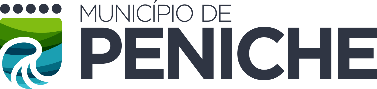  Câmara Municipal de PenicheNome ___________________________________________________________________________________________________Morada___________________________________________________________________________________________________Contacto telefónico/Email ____________________________________________________________________________________N.º de identificação Fiscal ____________________________________________________________________________________Vem apresentar a V. Ex.ª, as seguintes sugestões, informações, observações ou pedidos de esclarecimentos:______________________________________________________________________________________________________________________________________________________________________________________________________________________________________________________________________________________________________________________________________________________________________________________________________________________________________________________________________________________________________________________________________________________________________________________________________________________________________________________________________________________________________________________________________________________________________________________________________________________________________________________________________________________________________________________________________________________________________________________________________________________________________________________________________________________________________________________________________________________________________________________________________________________________________________________________________________________________________________________________________________________________________________________________________________________________________________________________________________________________________________________________________________________________________________________________________________________________________________________________________________________________________________________________________________________________________________________________________________________________________________________________________________________________________________________________________________________________________________________________________________________________________________________________________________________________________________________________________________________________________________________________________________________________________________________________________________________________________________________________________________________________________________________________________________________________________________________________________________________________________________________________________________________________________________________________________________________________________________________________________________________________________________________________________________________________________________________________________________________________________________________________________________________________________________________________________________________________________________________________________________________________________________________________________________________________________________________________________________________________________________________________________________________________________________________________________________________________________________________________________________________________________________________________________________________Para efeitos do exposto, juntam-se os seguintes elementos:______________________________________________________________________________________________________________________________________________________________________________________________________________________________________________________________________________________________________________________________Peniche, ______ de _____________de 2020O requerente, ______________________________________________________________________________________________